Publicado en Barcelona el 17/05/2013 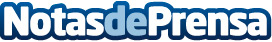 Pon a prueba tu voz: TuneWiki llega a DeezerTuneWiki, la mayor colección de letras de canciones del mundo, ha llegado a Deezer para permitir la sincronización de las letras de más de 20 millones de canciones tanto en tu ordenador como en tu móvil o tablet.Datos de contacto:LF ChannelNota de prensa publicada en: https://www.notasdeprensa.es/pon-a-prueba-tu-voz-tunewiki-llega-a-deezer Categorias: Música E-Commerce http://www.notasdeprensa.es